Standard Materials ReleaseFilm Project:  The Internet's Own Boy (working title) (the program) a Luminant Media production. Materials request for still photos Terms: for all media, worldwide, in perpetuity Owner agrees that persons designated by Luminant Media LLC (the “Production Company”) may use the Licensed Materials for use in the program, and all of its related materials.  The program may be distributed and sold worldwide in a variety of ways, including television and radio (broadcast, cable and satellite), cassettes and DVDs and their packaging, on the Internet, and any new media.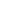 Nothing herein shall obligate the Production Company to include the Materials in the production. By signing this release, you acknowledge that the Production Company and its assigns shall own the copyright only in the recordings and related materials we make of the Licensed Materials (you shall retain ownership of the Licensed Materials), and you promise that you either own the Licensed Materials or have the right to give them to us for the purposes stated above and that your doing so will not violate anyone else’s rights.Thank you for your cooperation.Signature:  	Print Name:  	Address:	Telephone/fax/e-mail:  	Date:  	